Творческое объединение «Ландшафтный дизайн» - авторская программа для школьников от 13 до 17 лет, срок реализации – 3 года,педагога дополнительного образования Кудлай Наталии Михайловны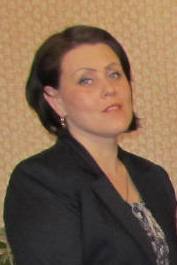  «Ландшафтный дизайн» - это отличный способ реализовать себя в любимом деле.В процессе обучения вы получите новые знания и практические навыки в области ландшафтного проектирования.  Познакомитесь со стилями садового дизайна и его элементами, научитесь принципам построения композиции и как органично вписать её в окружающее пространство.А так же поможем вам открыть в себе художника и творца природной красоты. Овладев суммой необходимых знаний и навыков, Вы сможете приступать к практической работе по обустройству приусадебного участка, зимнего сада, сада на крыше и даже созданию домашнего «мини-парка». Вы также сможете выполнять функции проектанта и дизайнера-консультанта при подборе садово-парковой мебели, светильников, декоративных скульптур. Важным компонентом Вашего профессионального мастерства станет умение обрабатывать почву, высаживать и обрезать растения, ухаживать за газонами, возводить необходимые постройки в саду.Обучающиеся  творческого объединения «Ландшафтный дизайн» принимают участие в конференциях, конкурсах, мероприятиях и акциях различного уровня и занимают призовые места в  Всероссийском конкурсе-фестивале обучающихся организаций общего и дополнительного образования детей «Арктур», Региональной научно-практической конференции школьников «К новым горизонтам науки», Областной научно-практической экологической конференции обучающихся образовательных организаций области, Районном фестивале экологических театров «Как живёшь,  Хопёр-батюшка?», «Зеркало природы», «Птицеград», «Весенние недели добра» и др. 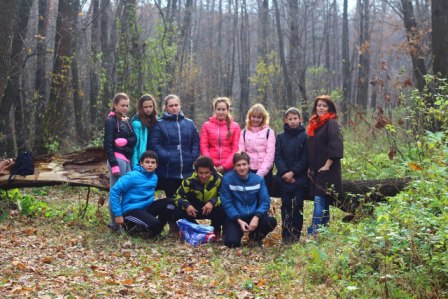 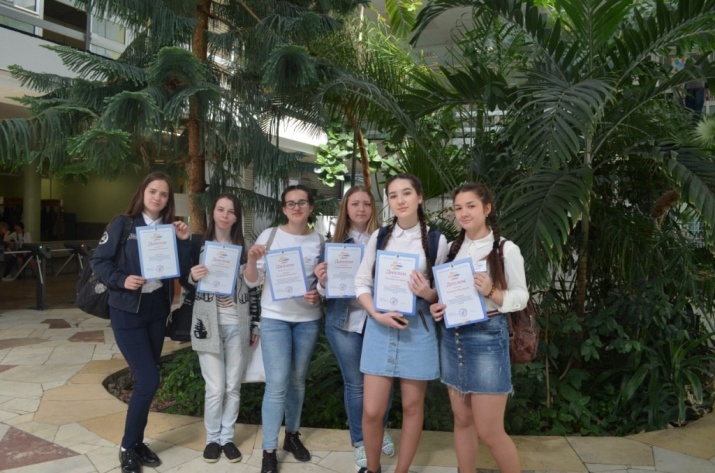 